Об утверждении плана мероприятий МКУ Управление образования, направленных на поддержку школ с низкими результатами обучения и в школах, функционирующих в неблагоприятных социальных условиях на 2019-2020 учебный год	В целях реализации мероприятий раздела 2.2. муниципальной программы «Развитие образования в муниципальном районе Хайбуллинский район Республики  Башкортостан на 2018- 2021 годы» по повышению качества образования в школах с низкими результатами обучения и в школах, функционирующих в неблагоприятных социальных условиях на 2018-2021 годы», утвержденного приказом Министерства образования Республики Башкортостан № 888 от 09 июля 2018 года, направленных на поддержку школ с низкими результатами обучения и  школ, функционирующих в неблагоприятных социальных условиях п р и к а з ы в а ю: 	1. Утвердить  прилагаемый план мероприятий МКУ Управление образования, направленных на поддержку школ с низкими результатами обучения и в школах, функционирующих в неблагоприятных социальных условиях на 2019-2020 учебный год.	2. Руководителям отделов МКУ Управление образования: 	- обеспечить качественное выполнение плана мероприятий в полном объеме и в установленные сроки.	- обеспечить координацию деятельности и взаимодействия отделов МКУ Управление образования в процессе реализации плана работы. 	3.  Контроль за исполнением настоящего приказа оставляю за собой.Начальник                                                                                   Ю.Д. Сиражитдинов  «Ознакомлены»Приложение 1к приказу № 279 от 30.08.2019 г. План мероприятий муниципального казенного учреждения Управление образования муниципального района Хайбуллинский район, направленных на поддержку школ с низкими результатами обучения и в школах, функционирующих в неблагоприятных социальных условиях,на 2019-2020 учебный годПояснительная запискаСравнительный анализ результатов государственной итоговой аттестации учащихся по программам основного общего и среднего общего образования позволяет реализовать и контролировать один из целевых индикаторов, который рассчитывается из соотношения среднего балла государственного экзамена (в расчете на 1 предмет) в 10 процентах школ с лучшими результатами государственного экзамена к среднему баллу государственного экзамена (в расчете на 1 предмет) в 10 процентах школ с худшими результатами государственного экзамена.Данный показатель характеризует равенство доступа к качественным образовательным услугам, позволяет оценить эффективность предусмотренных мероприятий, направленных на снижение дифференциации (разрыва) в качестве образовательных результатов между школами при условии сохранения и повышения среднего результата ЕГЭ (ОГЭ) в лучших школах.Причинами низких результатов являются:недостаточная квалификация отдельных учителей-предметников, не позволяющая давать углубленные знания по учебному предмету,преподавание учебных предметов учителями-совместителями, не имеющими профильного образования,недостаточная познавательная активность, мотивированность обучающихся к учебе,недостаточный внутришкольный контроль со стороны руководителей школ за деятельностью педагогов, качеством преподавания учебных предметов, ходом подготовки к ГИА,несвоевременное принятие руководителями школ адекватных мер, проведение мероприятий по устранению проблем, выявленных по итогам результатов ГИА,   направленных на повышение качества образования,относительное необъективное оценивание учителями знаний обучающихся,недостаточная работа педколлектива школ с родителями учащихся по профориентации обучающихся, иные причины, связанные с индивидуальными условиями организации образовательного процесса в конкретной школе, в т.ч. использование всех возможностей для развития ребенка на всех уровнях обучения.БАШҠОРТОСТАН РЕСПУБЛИКАҺЫ МУНИЦИПАЛЬ РАЙОНЫНЫҢ ХӘЙБУЛЛА РАЙОНЫ  МӘҒАРИФ ИДАРАЛЫҒЫ МУНИЦИПАЛЬ ҠАҘНА УЧРЕЖДЕНИЕҺЫ 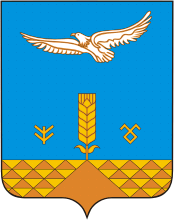 МУНИЦИПАЛЬНОЕ КАЗЕННОЕ УЧРЕЖДЕНИЕ УПРАВЛЕНИЕ ОБРАЗОВАНИЯ МУНИЦИПАЛЬНОГО РАЙОНА ХАЙБУЛЛИНСКИЙ РАЙОН РЕСПУБЛИКИ БАШКОРТОСТАНБОЙОРОКПРИКАЗ30 август  2019  й.№ 241/1                  30 августа 2019 г.№п/пМероприятияОтветственныеисполнителиСрокиреализацииПоказателиАналитическая работаАналитическая работаАналитическая работаАналитическая работаАналитическая работа1.1.Осуществление статистического анализа по итогам проведения ГИА-9 и ГИА-11 в 2019 году в Хайбуллинском районе Отдел- организационно- аналитической работы МКУ Управление образованияавгуст- сентябрь 2019 годаИздание сборника по итогам проведения ГИА 1.2.Осуществление полного анализа выполнения заданий ЕГЭ и ОГЭ по каждому учебному предмету в разрезе общеобразовательных организацийМКУ Управление образованияавгуст, сентябрь 2019 годаНаличие аналитических материалов по каждому учебному предмету1.3.Определение общего перечня ОО, входящих в 10% школ с лучшими и 10% школ с худшими результатами ЕГЭ по русскому языку, математике, по предметам по выборуМКУ Управление образованияавгуст 2019 годаНаличие списка ОО, входящих в 10% школ с лучшими и 10% школ с худшими результатами ЕГЭ по русскому языку и математике1.4.Определение общего перечня ОО, входящих в 10% школ с лучшими и 10% школ с худшими результатами ОГЭ по русскому языку, математике, по предметам по выбору  МКУ Управление образованияавгуст 2019 годаНаличие списка ОО, входящих в 10% школ с лучшими и 10% школ с худшими результатами ОГЭ по русскому языку и математике1.5.Проведение анализа образовательных результатов школ, работающих в сложных социальных условиях:-результаты ГИА за последние 3 года,-результаты текущей успеваемости учащихся 8-11 классов,-результаты ВПР, РПРМКУ Управление образованияноябрь 2019 годаАнализ образовательных результатов1.6.Проведение диагностики проблем родителей неуспевающих детейМКУ Управление образованияДекабрь 2019 годаПеречень проблем родителей неуспевающих учащихсяОрганизационные мероприятияОрганизационные мероприятияОрганизационные мероприятияОрганизационные мероприятияОрганизационные мероприятия2.1.Разработка Плана мероприятий («дорожной карты») по организации подготовки к проведению ГИА в 2019 годуМКУ Управление образования, образовательная организациясентябрь 2019 годаИсполнение мероприятий «дорожной карты»2.2.Проведение Совета МКУ Управление образования, совещаний с руководителями школ на тему «Итоги проведения и результаты ГИА по образовательным программам основного общего и среднего общего образования в 2019 году, задачи на 2020 год», заслушивание руководителей школ о ходе подготовки к ГИА в 2020 годуОтдел- организационно- аналитической работы МКУ Управление образованияАвгуст, октябрь 2019 г., февраль 2020 г.Анализ результатов ГИА-2019, задачи ГИА-20202.3.Разработка комплекса мероприятий, направленных на поддержку школ с низкими результатами обучения, включающего в себя в том числе:-организация работы Ресурсного центра при МАОУ СОШ №2 с.Акъяр,-использование дистанционных форм обучения,-создание муниципальной рабочей группы, назначение персональных кураторов школ с низкими результатами обучения и школ, функционирующих в неблагоприятных социальных условияхМКУ Управление образованиясентябрь - октябрь2019 гИсполнение комплекса мероприятий в течение учебного года2.4.Разработка плана мероприятий по  повышению качества образования Образовательные организацииСентябрь2018-2021План мероприятий2.5.Индивидуальная работа с педагогами, требующими дополнительного методического сопровождения:- распределение наставников;-  посещение  уроков  наставниками,  методистами  МО Управления образования, руководителями РМОМетодический отдел  МКУ Управление образования,  образовательные организациив течение учебного годаОказание методической помощи2.6.Индивидуальные беседы с учителями, показывающими низкие результаты обученияМКУ Управление образованияОктябрь2019 гОказание методической помощи2.7.Использование потенциала участников профессиональных конкурсов, конкурсов лучших учителей на получение денежного поощрения для оказания методической помощи учителям, работающих в школах с низкими результатами и функционирующих в сложных социальных условияхМетодический отдел   МКУ Управление образования,  образовательные организациив течение учебного годаОказание методической помощи учителямРазвитие кадрового потенциала руководящих и педагогических работниковРазвитие кадрового потенциала руководящих и педагогических работниковРазвитие кадрового потенциала руководящих и педагогических работниковРазвитие кадрового потенциала руководящих и педагогических работниковРазвитие кадрового потенциала руководящих и педагогических работников3.1.Участие в  методических семинарах для учителей-предметников по проблемным темам, выявленным в результате анализа выполнения заданий ГИА, организованных ИРО РБИРО РБ,  образовательные организациипо графику ИРО РБ100% охват школ с низкими результатами ГИА3.2.Проведение методических семинаров и заседаний РМО для учителей-предметников по проблемным темам, выявленным в результате анализа выполнения заданий ГИАМетодический отдел  МКУ Управление образования ,  образовательные организациипо графику МКУ Управление образования100% охват школ с низкими результатами ГИА3.3.Разработка индивидуальных планов повышения квалификации учителей, учащиеся которых показывают низкие результаты обученияМетодический отдел МКУ Управление образования ,  образовательные организацииОктябрь -ноябрь 2019 годаОтчет об исполнении индивидуальных планов повышения квалификации3.4.Разработка план-графика мероприятий по оказанию адресной помощи школам с низкими результатами обучения и  школам, функционирующим в неблагоприятных социальных условияхМКУ Управление образования , кураторыОктябрь -ноябрь 2019 годаОтчет об исполнении планов адресной помощи 3.5.Проведение цикла выездных семинаров для учителей с использованием лучших практик учителей, имеющих высокие результаты ГИАМетодический отдел  МКУ Управление образования, районные методические объединенияпо графикуМКУ Управление образованияПовышение заинтересованности учителей-предметников в саморазвитииIV. Финансовая поддержка плана мероприятийIV. Финансовая поддержка плана мероприятийIV. Финансовая поддержка плана мероприятийIV. Финансовая поддержка плана мероприятийIV. Финансовая поддержка плана мероприятий4.1.Внесение изменений в Положение о стимулирующих выплатах-порядок учета времени на индивидуальные занятия с отстающими школьниками,-на обмен опытом,-Образовательные организации2019  годИзменения в ПоложениеМероприятиеСуммаОбразовательные организацииОтветственные4.2.Организация работы Ресурсного центра (оплата труда учителей)135 000 рВсе школыМуниципальный район,МКУ Управление образования, ООV.Диагностическая работаV.Диагностическая работаV.Диагностическая работаV.Диагностическая работаV.Диагностическая работа5.1.Участие ОО в международных сопоставительных исследованиях образовательных достижений школьников (по выборке Рособрнадзора)Образовательные организации2019-2020 учебный годАнализ результатов международных сопоставительных исследований образовательных достижений школьников5.2.Участие ОО в российских и региональных исследованиях качества образования:НИКО (по выборке Рособрнадзора);ВПР, РПРОбразовательные организации2019-2020 учебный годАнализ результатов исследований, принятие мер5.3.Муниципальные диагностические работы по учебным предметам в 9 и 11 классах общеобразовательных организаций  с низкими образовательными результатами и функционирующих в сложных социальных условияхМКУ Управление образования, образовательные организации2019-2020 учебный годАнализ результатов диагностики, принятие мер